Secretaria das Ciências Sociais Aplicadas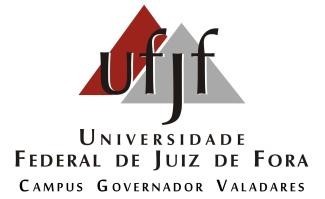 REQUERIMENTO DE SEGUNDA CHAMADA   Venho requerer SEGUNDA CHAMADA DE AVALIAÇÃO:Motivo: (anexar documentos comprobatórios, se existentes):Governador Valadares,	de	de		NOME DO(A) DISCENTE:NOME DO(A) DISCENTE:CURSO:PERÍODO:MATRÍCULA:CPF:E-MAIL:TELEFONE:  (    )DisciplinaProfessor (a)Data da aplicaçao daprova ___/____/___